الإختبار  الثاني ا للفصل الأول (3714-3814) للمقرر 316 ريض السؤال الأول: أ) أوجد منشور الدالة   بدلالة كثيرات حدود هرميتب) كثيرات حدود هرميت  تحقق: 1)  ، 2)  ، 3) ،      4) السؤال الثاني:أ) بعد التحقق من استيفاء شروط نظرية فوريير أوجد مفكوك فوريير للدالة :      حيث أن:  استنتج أن:                                    ب) أوجد محولة فوريير للدالة:      ثم استنتج قيمة التكامل: 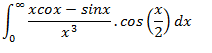 السؤال الثالث:    أوجد حل المعادلة التكاملية:      الممكلة العربية السعوديةوزارة التعليم العالي جامعة الملك سعود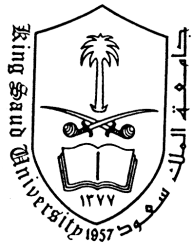 Ministry of Higher EducationKING SAUD UNIVERSITY